510120N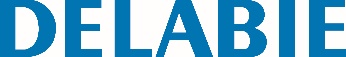 Clip-on sliding soap dish for shower rails, Ø 25mm and 32mmАртикул: 510120N Технические характеристикиClip-on sliding soap dish in high resistance, white polyamide (Nylon).Soap dish for shower gel or soap.For Ø 25 and Ø 32mm shower rails.